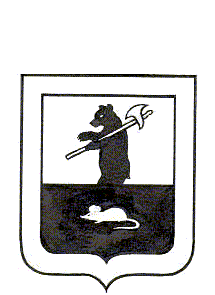 АДМИНИСТРАЦИЯ ГОРОДСКОГО ПОСЕЛЕНИЯ МЫШКИНПОСТАНОВЛЕНИЕг. Мышкин 08.06.2020                                                                                                     № 111Об утверждении плана  мероприятий по гармонизациимежнациональных отношений  на территориигородского поселения Мышкин на 2020 – 2021 годы.   В целях гармонизации межнациональных отношений, на территории городского поселения Мышкин, обеспечения условий для их полноправного развития, в соответствии с Федеральным законом от 06 октября 2003года № 131 ФЗ «Об общих принципах организации местного самоуправления в Российской Федерации», Стратегией государственной национальной политики Российской Федерации на период до 2025 года, утверждённой Указом Президента Российской Федерации от 19 декабря 2012 года № 1666:ПОСТАНОВЛЯЕТ:   1. Утвердить План мероприятий по гармонизации межнациональных отношений на территории городского поселения Мышкин на 2020 – 2021 год согласно приложению.    2. Контроль за выполнением настоящего постановления возложить на  Заместителя Главы Администрации городского поселения Мышкин.   3. Опубликовать настоящее постановление в газете «Волжские зори» и разместить на официальном сайте Администрации городского поселения Мышкин в информационно – телекоммуникационной сети «Интернет»    4. Настоящее постановление вступает в силу с момента  подписания. Глава городскогопоселения Мышкин                                                                     	Е.В. Петров